 Business Continuity Plan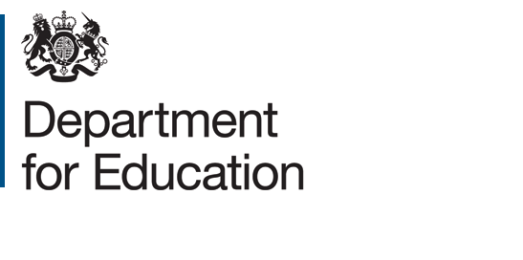 Templates & ChecklistsBusiness Continuity Actions ChecklistCommunication ChecklistStaffing ChecklistPremises / Facilities Checklist & TemplateTechnology ChecklistSuppliers & Contractors TemplateSite and Building Security ChecklistBusiness Continuity DocumentsYes/NoOwner/ICOAction/CommentSite and building security checklistSite planBusiness Continuity plansCommunications PlanShort-term loss or shortage of staff or skills planPremises / facilitiesTechnologySuppliers and ContractorsEvacuation planBomb Alert planShelter (Invacuation) planLockdown planPost Incident Support ChecklistInsurance ProvidersContact InformationCurrent Suppliers / ContractorsContact InformationOther Useful ContactsContact Information Trust / Diocese  LABusiness Continuity ActionsCompleted (sign date)Comments / Further informationInvoke the relevant emergency action plan, i.e. evacuation and deal with the immediate emergency/incidentUndertake post incident support activities and evaluate the impact of the incidentConsider:Which School/college activities are disrupted?What is the impact of these activities being disrupted?Are there any critical activities approaching (exams etc)? Plan how critical activities will be maintained (using your Business continuity plans below) giving consideration to:Immediate priorities.Communication strategiesDeployment of resourcesFinanceMonitoring the situationReportingStakeholder engagementLog all decisions and actions, including what you decide not to do and include your decision making rationaleLog all financial expenditure incurredComplete a lessons learnt log, what went well? What didn’t? (see debrief and lessons learnt)Complete a post incident reviewImplement any improvements or findings, such as:Do emergency action plans need updating/enhancing?Do policies need amending?Are building improvements necessary?Are there any training and development needs?Communications Plan ChecklistYes/NoCommentCan you remotely access contact details of:StaffGovernorsParents/CarersLocal AuthorityUtility CompaniesSuppliersContractorsInsurance companiesDo you have remote access to issue communications?Update school/college websiteSocial MediaEmailTextIncident Information LineManaging short-term loss or shortage of staff or skillsYes/NoComment/ActionDo you have deputies for all management and incident roles?Can you multi / cross skill staff?Consider different ways of working, such as:Larger class sizesUse of halls or outside space to accommodate larger numbers of studentsIndependent Learning (e-learning, workbooks, worksheets)Distance or home learningRescheduling of timetable Off-site learning / activitiesConsider alternative resourcing, such as:redeploy staff from other rolesrecruit temporary staffvolunteers (including school/college governors)staff from other schools/collegesIs short-term closure necessary? Managing Partial ClosureIsolate and secure the affected areas to prevent unauthorised access and display relevant warning signsConsider different ways of working (as listed above)Consider sourcing additional facilities such as modular buildings, portable toilets, generators, lighting etcHave you pre-agreed arrangements with other schools and colleges?If not, can anyone help?Have you pre-agreed arrangements with other premises in the community i.e. leisure centre, community centre, town/village hall?If not, can anyone help?Managing Total ClosureSecure premises to prevent unauthorised access and display relevant warning signsDisplay details of where people can find information about the closure, advice and contact information Have you pre-agreed arrangements with other schools and colleges?If not, can anyone help?Have you pre-agreed arrangements with other premises in the community i.e. leisure centre, community centre, town/village hall?If not, can anyone help?Potential SuppliersContact detailsCommentsModular buildings / Portable toiletsPower generators / LightingBoarding / Glazing providersSecurityCateringLogistics / TransportOtherAlternative premises in the event that it is considered necessary close or partly close the premises (for example partner school/college / leisure centre) must be pre-arranged Alternative premises in the event that it is considered necessary close or partly close the premises (for example partner school/college / leisure centre) must be pre-arranged Name of venueType of venueContact name  Contact telephone numberUseful info such as distance from school, directions, capacity, opening hoursUseful info such as distance from school, directions, capacity, opening hoursUseful info such as distance from school, directions, capacity, opening hoursUseful info such as distance from school, directions, capacity, opening hoursUseful info such as distance from school, directions, capacity, opening hoursUseful info such as distance from school, directions, capacity, opening hoursUseful info such as distance from school, directions, capacity, opening hoursUseful info such as distance from school, directions, capacity, opening hoursNetwork / IT failureComments /informationIs essential school/college data backed up off site? Is essential school/college kept on paper file? Do you have secure cloud based services?Do you have laptops/tables that can work offline?Do you have paper contingencies for record keeping, such as registers, accident forms etc?Can you revert to paper based activities?Do you have a data recovery plan? Can you forward calls to a school/college mobile?IT and Telephony SuppliersContact informationLine faultsNetwork SupplierIT supportMobile phoneOtherPre-identified alternative Suppliers / ContractorsContact informationWhole Site SecurityYes/NoComment/ActionIs the whole site protected by perimeter fencing?Can pedestrian access be limited / restricted? i.e. by locking gatesAre there public footpaths?       If so, are they fenced?Can vehicular access be limited / restricted? i.e. by locking gates and or bollards etcIs there CCTV?       If so, is it: monitored?                      are notices/warnings clearly displayed?Do you have any security guards, or staff patrolling the grounds?Are students involved in security – eyes and ears, reporting anything suspicious, challenging visitors etc?Is the site overlooked?Is there a process for dealing with a security alert?Are there arrangements to enhance security if the situation becomes critical?Building securityYes/NoComment/ActionAre access points supervised?Are access points locked? i.e. can they only be accessed with a key/code?If so who has access to key/code? And is this monitored and maintained?Is there access between public and restricted areas?Are there any alarm systems (e.g. burglar alarms, panic alarms)Do all staff wear identification?Do you have procedures for visitors? (inc. open days etc)Are unsupervised visitors / contractors etc signed in and issued with identification?Do all students wear a uniform?Do all students wear identification?Are people not wearing identification challenged? Is identification carefully checked?Are students taught not to allow tailgating by unknown visitors?Can students be involved in school/college security arrangements?Can windows be fully opened?Do you have an intruder / panic alarm?If so is it linked to the police and or a security company?Do staff have any other means of raising the alarm? i.e. mobile phonesIs there a process for dealing with a security alert?Are there arrangements to enhance security if becomes critical? 